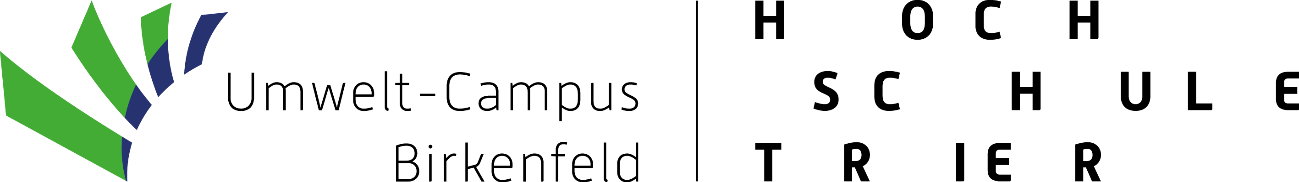 Fachbereich Umweltwirtschaft/UmweltrechtB.A.-Studiengang Umwelt- und BetriebswirtschaftTitelUntertitelBachelorthesisWS 2020/2021Erstprüfer: Prof. Dr. Oliver BraunZweitprüfer: ………………Margarethe BlumigMatrikelnummer 123456Lilienstraße 1
66111 SaarbrückenTel.: 0681 / 123 456E-Mail: uw007@umwelt-campus.deTag der Abgabe: 20.01.2021Fachbereich Umweltwirtschaft/UmweltrechtB.A.-Studiengang Umwelt- und BetriebswirtschaftTitelUntertitelSeminararbeitim Rahmen des Seminars / Proseminars„Entsorgungslogistik“WS 2020/2021Prof. Dr. Oliver BraunMargarethe BlumigMatrikelnummer 123456Lilienstraße 1
66111 SaarbrückenTel.: 0681 / 123 456E-Mail: uw007@umwelt-campus.deTag der Abgabe: 20.01.2021AbbildungsverzeichnisAbbildung 1: Die Planetaren Grenzen	3TabellenverzeichnisTabelle 1: Einnahmen und Ausgaben	3AbkürzungsverzeichnisCSR	Corporate Social Responsibility P	Parallele, identisch qualifizierte ProzessorenSDGs	Sustainable Development GoalsEinleitungLiteraturverzeichnisBraun, Oliver / Chung, Fan / Graham, Ronald (2014): Single-processor scheduling with time restrictions, Journal of Scheduling 17, S. 399–403Bürgerliches Gesetzbuch in der Fassung der Bekanntmachung vom 02.01.2002 (BGBl. I S. 42, 2909; 2003 I S. 738), zuletzt geändert durch Artikel 1 des Gesetzes vom 12.06.2020 (BGBl. I S. 1245)Eon (2019): Nachhaltigkeitsbericht 2019, in: e.on, 23.03.2020, unter: https://www.eon.com/de/ueber-uns/nachhaltigkeit/nachhaltigkeitsbericht.html
(Zugriff: 16.07.2020)Grottel, Bernd (2018): Kommentierung des § 313 HGB, in: Grottel, Bernd et al. (Hrsg.), Beck’scher Bilanz-Kommentar – Handels- und Steuerbilanz, 11. Auflage, C.H. BeckHelling, Klaus (2020): Gelebte CSR in der Hochschule – Best Practice am Umwelt-Campus Birkenfeld, in: Schmitz, Marina et al. (Hrsg.), CSR in Rheinland-Pfalz – Nachhaltige Entwicklung aus Sicht von Wirtschaft, Wissenschaft, Politik und Zivilgesellschaft, S. 89–102Horstkotte, Hermann (2013): Was müssen Doktorväter wirklich können?, Zeit Online 20.03.2013, unter: http://pdf.zeit.de/studium/hochschule/2013-03/promotionbetreuer-professoren.pdf (Zugriff: 24.10.2020)Löhr, Dirk (2012): Externe Kosten als Treiber von Landnutzungsänderungen, in: 
Woynowski, B. et al. (Hrsg.), Wirtschaft ohne Wachstum?!, Arbeitsberichte des Instituts für Forstökonomie der Universität Freiburg 59, S. 150–172Ohne Verfasser (2011): Klimawandel in Baden-Württemberg, Landesverlag Baden- WürttembergSchaper, Thorsten (2016): Strategisches Marketingmanagement. Eine Einführung in Theorie und Praxis, 4. Auflage, ForschungsforumAnmerkungen: Jeder Eintrag im Literaturverzeichnis muss auch im Text vorkommen und umgekehrt, jeder Literaturverweis im Text muss auch im Literaturverzeichnis aufgeführt werden.Erst ab der 2. Auflage muss dies Teil der Angabe einer Quelle sein..Eidesstattliche ErklärungIch erkläre an Eides statt, dass ich die vorliegende Proseminararbeit/ Seminararbeit/ Bachelor-Thesis/ Master-Thesis selbstständig verfasst und in der Bearbeitung und Erfassung keine anderen als die angegebenen Quellen oder Hilfsmittel benutzt sowie wörtliche und sinngemäße Zitate als solche gekennzeichnet habe. Die vorliegende Proseminararbeit/ Seminararbeit/ Bachelor-Thesis/ Master-Thesis wurde noch nicht anderweitig für Prüfungszwecke vorgelegt.__________________________ 	 	 	__________________________Ort, Datum 	 	 	 	 	 	Unterschrift